פרטים : נעמי ענקי\ שנת לידה 1937\ארץ לידה תימן \ עליה לארץ 1949העליה לארץ הקודש והקמת המשפחה שמי נעמי ענקי, נולדתי בתימן ועליתי לארץ ישראל בשנת 1949 תקופה של הקמת המדינה , הייתי בת 9 ואני זוכרת כשהגענו לארץ ישראל שמו אותנו במחנה בראש העין ושם גרנו בשלב הראשון . היה לנו מטבח ושם אהבנו לשבת ולאכול ביחד.לאחר מכן הועברנו למגורים ב"עין שמר" ושם קרה לי מקרה שזכור לי עד היום –ירד שלג כבד ,היינו גרים באוהלים ואז האוהל שלנו כוסה כולו בשלג, עד שנפל עלינו ואז נשארנו בלי מחסה במשך כמה שעות. לקחו אותנו משם למקומות אחרים וניסו לחמם את החדרים בכל מיני דרכים אך היה מאוד קר  וזה לא עזר.גרנו שם כמה שנים ולאחר כמה זמן  העבירו אותנו לגור במושב זבדיאל שבדרום .במושב גרנו בבית קטן ואחר כך התחלנו ובנינו  בית גדול ומרווח.הילדים שלי גדלו והתחתנו וב"ה הביאו לנו נכדים ונינים.יש לי ב"ה. 23 נינים ואני עכשיו מאושרת שהקמתי משפחה ודור חדש בארץ הקודש היא ארץ ישראל.לזוית אישיתמה הרגשתם מהמפגשים בקשר הרב דורינהנינו להגיע לבית הקשיש ולשבת ולשוחח עם  נעמי .היו פעמים שנעמי לא הגיעה ולכן לא הספקנו לשמוע ממנה הרבה סיפורים אך את מה ששמענו ממנה שמחנו ואנו מודות לה על כך , נוסף לכך תוכנית הקשר הרב דורי  לימדה אותנו על יחס והקשבה למבוגרים ועל התקופה של הקמת המדינה ומה קרה בארץ בדורות הקודמים.משחקים בבית גיל הזהב 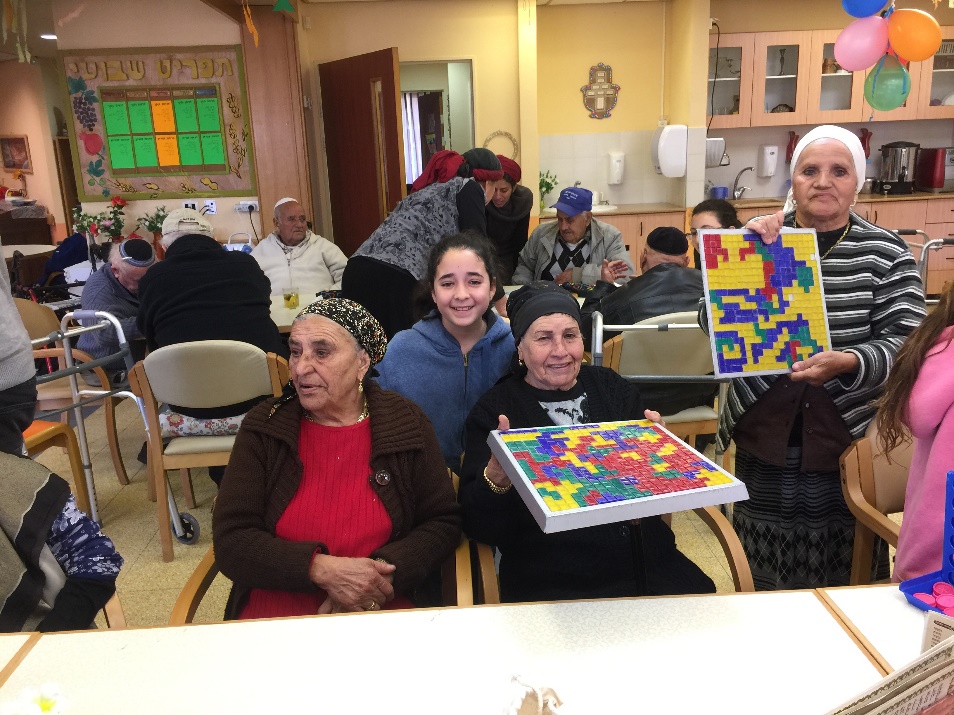 